LO: To sort pictures into groups by their initial sound                 w/c 18.1.21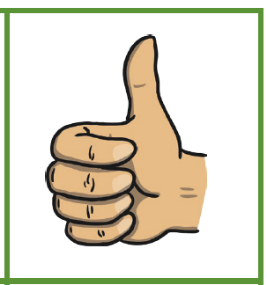 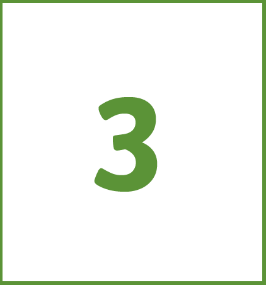 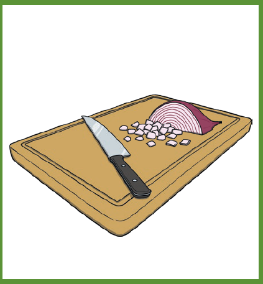 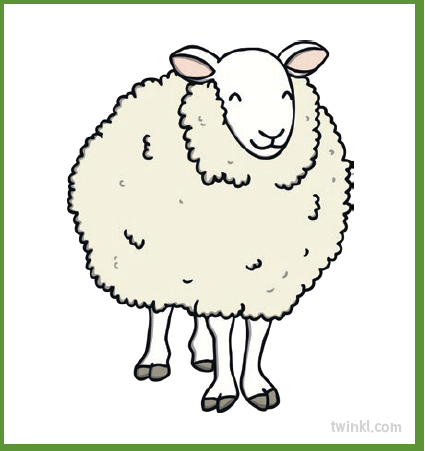 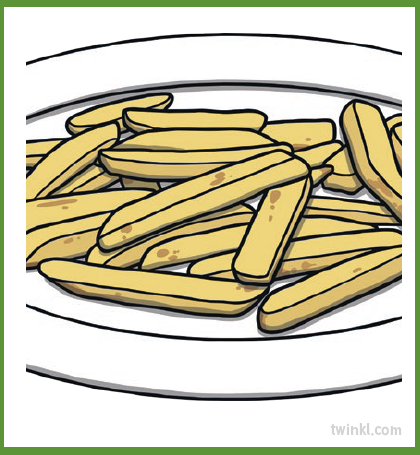 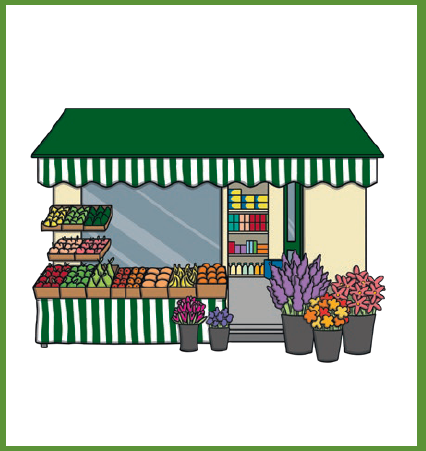 		      ch  				sh						 th                                              